Exploring a Medical Career By: Michell Aileen Miranda Cascante.         ID: 4-768-669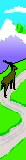 